生活常規週六返校學習注意事項宣導：5月25日為本學期第七次週六返校學習日，請所有同學要來學校時(特別提醒是所有同學，非只有參加週六課程同學)，均必須穿著校服到校，不可著便服進校，以利校園安全管理。中部地區108年軍民聯合防空（萬安42號）演習宣導：(一)本次演習時間為108年5月30日(四)第五節(13:30-14:00)，共計30分鐘。(二)演練要項為防情傳遞、警報發放、人車疏散、交通管制及戰災救護等實作演練。(三)本校配合作法:1.利用網頁、電子看板等宣導，讓全校師生瞭解演習時注意事項。 2.演習期間本校人員、車輛實施管制，一、二校門關閉(禁止進出)，室外課程調移至室內實施，教室門窗緊閉及實施燈光管制。3.蒞本校洽公人員、維修及送貨廠商、學生家長等，請配合本校管制措施。4.第五節為外堂課班級，請同學於13:25前移動至上課位置，13:30時全校同學禁止於室外或走廊行走，以配合防空演練。三年級同學畢業資格注意事項宣導─三年級同學是否符合畢業資格必須符合下列要點：(一)國中部三年級：1.學習期間扣除學校核可之公、喪、病假，上課總出席率至少達三分之二以上，且經獎懲抵銷後，未滿三大過。2.七大學習領域有四大學習領域以上，其各學習領域之畢業總平均成績，均達丙等以上。(二)高級部三年級：1.修業期滿符合高級中等學校課綱所定畢業條件。2.修業期間德行評量之獎懲紀錄相抵後，未滿三大過。3.修業期滿，修畢高級中等學校課綱所定應修課程及學分數。4.曠課累積未達42節以下。5.警察函文本校通知同學違犯特殊違法事件。請同學務必檢視自身狀況，若有處分部分應於5月21日前儘速銷過完畢，曠課部分儘速完成請假(無故缺曠之節次除外)；學業成績部分請依教務處學業成績評量辦法處理。雨天鞋子穿著宣導：(一)依據教育部 1050818台教學(二)字第 1050115469A 號函高級中等學校學生服裝儀容規定之原則：「上學、放學及在校期間，學生得穿皮鞋、運動鞋或布鞋；非有正當理由不得穿著拖鞋或打赤腳。」因此基於禮節、安全衛生原則，豪大雨期間仍須依教育部規範原則穿著；另若腳傷之同學建議穿著有後腳跟帶型式之涼鞋，以尊重學校的學習場域。(二)依據教育部規範，違反規定同學，除口頭糾正及列入日常生活表現紀錄外，並通知家長協助共同規範，達3次以上要求課餘從事公共服務、書面自省及靜坐反省，同時列入班級生活競賽成績評比，請同學確實自我要求。線上銷過申請，自5月1日起開始試行：(一)依據108年4月8日教學輔會議通過執行。(二)自5月1日起同學若有處分且符合處分滿30日起，即可於線上申請銷過，路徑為：首頁/學生/登入個人雲端後/點選即時缺曠紀錄、獎懲明細/按紅字銷過申請/選欲銷過處分送出，經家長導師輔導教官部別生輔組長生輔組長主任教官學務主任線上審核核准後，請自行列印銷過時數表，並開始實施銷過。(三)銷過時數完成後，將紙本送導師簽核後，送至輔導教官處完成後續審核通過，待系統上註記(紅色已銷過)後，方可再申請下一支符合銷過規定之處分銷過。(四)學年內之處分一樣要在8月31日前銷完，跨學年即不得不申請。(五)108年7月暑期之銷過，必須完成申請通過後，自行列印取得時數表方能預約銷過，未取得時數表不得預約銷過。(六)涉及性平、霸凌、毒品、抽菸等行為不得申請銷過。恪遵性平規定、嚴禁偷拍、傳送或轉傳他人私密照或情色照片：(一)請同學彼此相處應確實尊重他人，嚴禁有不當碰觸他人身體、偷拍、取不雅綽號、言語涉及性意味、性別歧視等行為。(二)嚴禁於網路或任何通訊軟體轉傳、散佈情色照片、他人私密照(含變造)行為。(三)違反上述規定同學，除了造成他人傷害、違反善良風俗外，本身亦涉級刑法第二百三十五條（散佈、販賣猥褻物品及製造持有罪）、第三百一十五條之一（妨害秘密罪）、第三百一十八條之一（洩密之處罰）、第一百八十四條（獨立侵權行為之責任）、第一百九十三條（侵害身體、健康之財產上損害賠償）、第一百九十五條（侵害身體健康名譽或自由之非財產上損害賠償）等法條，判決一旦確立處三年以下有期徒刑，民事求償另計，處分確立後，不得銷過，請同學確實遵守性平規範，以免涉法。嚴禁同學找同學理論情事，違規則嚴格處分：(一)同學間有任何爭執情事，請向師長、家長反應協助處理，嚴禁私下談判、邀集同學至對方教室找人或校外談判，若有違反規定者，嚴格處分。(二)各班若有遇到此情形，請勿圍觀，且應立即至各部辦公室或教官室反應協助處理。嚴禁違規搭乘校車：近期查獲部分同學有私自冒用他人名義搭乘校車或將學生證借用他人搭乘校車情事，如此行為除有失品格外，更影響他人搭車權益，請同學勿再違犯，若有違反情形得依校規實施懲處。班級生活競賽評分：(一)5月15日早修高二綜二學測衝刺誓師大會集合迅速班級計有綜二2、3、高二1、2、3、5、7、8、9等班各加0.5分以資鼓勵。(二)5月16日國二百工百業講座集合迅速班級計有國二1、3、4、14、16、18等班級各加0.5分；秩序良好班級計有國二1、2、9、13、15、19等班級各加0.5分以資鼓勵。(三)外堂課(或放學後)門窗、電源未落實管制上鎖班級：5月15日國二10(第6節)以上班級扣0.3分予以警愓。(四)放學後，未按時於18:30前離開班上仍逗留班上（或後續仍有進出、異常刷卡情形）計有5月13日國二17、子一1、綜一4；5月14日高一3、高二8、國二18、子一1；5月15日國二13、國一20、餐二3；5月16日高一3、外一1、商一3、高二4各扣0.3分，請各班依規定時間進出及放學後儘速返家避免逗留教室。班會記錄：請各班學藝股長負責班上班會記錄填報事宜，於每週召開班會課後按時登錄記錄，填報完成後請提醒導師線上審核。填報路徑：進入班級事務系統／學藝股長／班會記錄。※上週班會記錄「未填報」或「週次/日期有誤」等統計情形。(統計至5月22日8：00止)訊息專欄2019畢業典禮公告事項：各部時程如下 (一) 畢典前時程：5月31日(五)(二)畢業典禮流程表☆=== 日期：5月31日(五)===☆☆=== 日期：6月1日(六) ===☆107學年度第二學期期末週記檢查(一)檢查日期：108.6.3(一) ~ 108.6.6(四)。(二)送交時間：108.6.3(一)第一節下課。(三)送交地點：學務處辦公室。(四)領回時間：108.6.6（四）第四節下課。(五)期末檢查總篇數至少6篇並批改完成。(六)未能依時送檢的同學，請於兩日內(6/5午休前)送交學務處補檢，逾時未受檢將依規定警告乙次處罰。受檢方式：※【國中部、高中部、綜高暨高職部】①各部別一、二年級各班抽檢3人②各部別一、二年級抽出2個班級全班抽檢。明道中學50週年校慶 校呼 甄選：請自行錄製完整校呼影片，上傳至Youtube，將影片網址連結至報名系統中，網路報名自即日起至5月31日(五)止，上學校網頁學生專區「線上資料調查系統」-「50週年校慶校呼甄選」http://s2.mingdao.edu.tw/ORDER/ 完成報名。相關辦法請參閱網頁公告。學生IDP紀錄證明申請：請同學自行上網 (學生IDP雲端平台)查詢並列印，若須蓋印戳章者，請持印有浮水印底圖的證明至學務處加蓋即可。體適能成績證明申請：請同學自行上網 (教育部體適能網站)查詢並列印，送至學務處體育組核章。網址：https://www.fitness.org.tw/進行抽背：(二)升旗典禮前將進行「國二國文」抽背，請國二各班學生事先準備抽背範圍勤加練習背誦，當日背誦流暢者，立即頒贈禮品。總務處公告：週六返校課程，校內商店街均有準備充足的餐點供學生選購，為維護學生餐飲安全衛生，請導師先生讓學生優先選購校內商店街之餐食，減少學生食用校外餐食。【文創處訊息公告】：【輔導處活動日程公告】環保專欄登革熱防疫宣導依據臺中市政府教育局來文表示，本市太平區上週已新增第17例登革熱境外移入個案，請全體師生提高警覺，除了在校園掌握「巡、倒、清、刷」4步驟，徹底加強清除積水積水容器外，於居家週邊及社區亦須特別留意，因降雨過後第二週病媒蚊密度將急遽飆升，請大家把握雨後一週之清理工作。有關登革熱疫情資訊，可至衛生福利部疾病管制署網站查詢或撥打防疫專線1922(或0800-001922)洽詢。提昇環境整潔優良品質_第十六週重點檢查項目貫徹落實整潔教育在日常生活中身體力行，為維護校園環境而努力，共創舒適的生活環境。幹部會報服務股長第十四週會報未出席班級為落實環境整潔維護、加強環境資源保護，每週四早修時段定期舉行幹部會報，雙週次為服務股長、單週次為惜福股長，請各班相關幹部務必出席會報活動，第十四週5月16日未如期參加班級如下表：(以下各班請至學務處環保組閱讀會報記錄)校園整潔大家一起共同來維護：乾淨整潔校園必須靠每一個同學的一分心、一個小動作來維護，隨身垃圾自己投入垃圾筒、見地上垃圾彎腰撿起，每個人都能盡點心，就能擁有乾淨校園，請大家一起來實踐吧！健康專欄青少年高血壓什麼是高血壓？血壓就是血管裡面的壓力，也是人體用來把血液從心臟送到組織去的動力。至少要三次以上不同時間內測得血壓都有升高情形，才能診斷為高血壓。正常血壓: <120/80 mmHg，可疑血壓: 120-139/80-89 mmHg，高血壓:>140/90 mmHg。                                                     資料來源：衛福部健康九九青少年爲什麼會得高血壓?以前可能在大家的印象裏，高血壓是中老年人才會得上的疾病。現在卻並不是這樣了，因為有很多青少年也會出現高血壓的症狀。具體的原因如下:1.遺傳因素。高血壓是可以遺傳的一種疾病。父母一人患高血壓，子女高血壓發生率爲28%;父母均患高血壓，子女的高血壓發生率可高達40%以上。2.不良的生活方式。現在的青少年大多會有一些不良生活方式，包括飲食和運動等。3.精神因素。現在的生活壓力比較大，這會造成青少年的精神壓力大。過度緊張時，中樞神經就會釋放一些遞質和激素使血壓增高。4.營養過剩。營養過剩、活動量太少也是少年兒童出現血壓偏高的主要原因。洋快餐流行，車接車送，孩子們的運動量越來越少，使得少年兒童的超重率和肥胖率普遍偏高，血壓也隨之偏高。由此可見，不要以爲只有中老年人才會得上高血壓，青少年也會得高血壓，出現高血壓的症狀。故而青少年朋友們，應重視起自己的身體健康，不但要積極的鍛鍊身體，還要保持開朗樂觀的情緒，不要給自己過大的精神壓力。                                          資料來源: https://www.jktree.com藝文活動5月22日(三)下午第七、八節國三年級班綜合活動時間，學務處特地邀請【九天民俗技藝團】到校於明倫堂演出，歡迎全校師生前往觀賞。【團體簡介】九天民俗技藝團，由許振榮團長創立於1995年，以發揚並傳承傳統技藝為己任，有鑑於台灣藝陣文化逐漸勢微沒落，更為了激發青少年傳承台灣傳統廟會技藝，十多年來不斷精進技藝及表演內容與方式，將民間習俗技藝提昇至劇場藝術文化層次，近年來，九天氣勢宏偉、莊嚴震撼的鼓藝表演與神偶藝陣，不僅多次擔綱負責國內大型慶典活動的主要表演，更受到各國熱情邀請，前往美國、加拿大、日本、韓國、非洲等國家進行巡迴演出，讓世界各地都能認識台灣民間藝術文化，讓全世界一同來體驗台灣文化的精神與感動！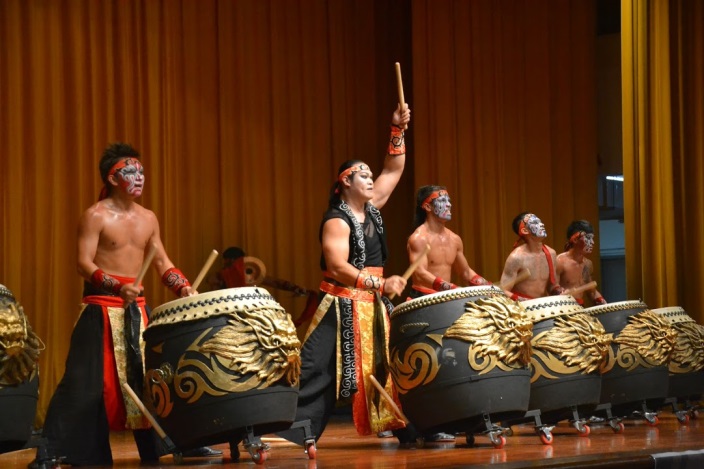 5月23日(四)下午第六、七節國一、國二年級班綜合活動時間，學務處特地邀請【表演家合作社】到校於明倫堂演出，演出劇碼【小人物狂想曲之今夜94狂】，歡迎全校師生前往觀賞。【劇團簡介】「表演家合作社劇團」成立於2014年初夏，在舞臺劇資深演員與臺灣南部地區表演藝術行銷工作者的規劃之下，以「重拾生命中被遺忘的情感」、「找在地的人、演在地人的故事」為成立宗旨，期待從戲劇中反應真實人生，讓戲劇貼近生活，帶領觀眾重新找回心靈深處的情感，重溫被遺忘的感動。【小人物狂想曲之今夜94狂】簡介《小人物狂想曲之今夜 94 狂》敘述的是你我生活中的真實故事。透過極度豐富的傳播管道，會知道飲料食物越來越不單純化、政經環境愈來愈綜藝化、人情冷暖愈來愈科技化、地球快爆炸是愈來愈像真話。 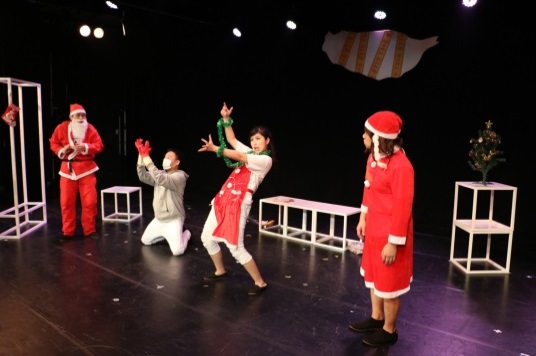 身為市井小民的我們，能夠改變什麼？ 當你的身邊出現了蠻橫無理的老闆、調皮搗蛋的小孩、不夠體貼的另一半，當你的生活充滿了報告總寫不完、髒衣服和碗永遠洗不完、薪水總是很難賺。請你一定要來，和我們在劇場裡一起暫停，一起深呼吸…。一起遇見六段小人物的故事分享，真實的人生、更真實的狂想。輕鬆幽默卻能笑淚與共的90分鐘，讓我們一起嚐遍酸甜苦辣鹹的生活滋味。從遇見生活中的「幸福」，開始改變！各項宣導反霸凌宣導：(一)同學，如果你在校內、班上或者是校外，遭到無端的霸凌欺負，或者是有同學利用網路散佈讓你不舒服的事情來攻訐你，你有以下幾個可以請求協助的方式：1.請立刻連絡導師。2.請立刻連絡生輔組：04-23341119。3.請寫E-MAIL告知：kckc1021@ms.mingdao.edu.tw。(二)為強化防制霸凌工作，教育部設立「反霸凌申訴專線電話：0800-200-885」、台中市設置反霸凌申訴專線：0800-580-995（無霸凌救救我），請同學們確實牢記。(三)霸凌法律刑責：    依少年事件處理法規定，12歲以上18歲未滿之人，得視案件性質依規定課予刑責或保護處分；刑責如下：1.恐嚇依刑法第305條，以加害生命、身體、自由、名譽、財產之事，恐嚇他人致生危害於安全者，處2年以下有期徒刑、拘役或3百元以下罰金。2.依刑法第346條，意圖為自己或第三人不法之所有，以恐嚇使人將本人或第三人之物交付者，處6月以上五年以下有期徒刑，得併科1千元以下罰金。其獲得財產上不法之利益，或使第三人得之者，亦同。未遂犯亦處罰之。3.涉及身心虐待依兒童及少年福利與權益保障法第97條第1項，處新臺幣6萬元以上30萬元以下罰鍰，並公告其姓名。4.侵害人格權之非財產上損害賠償：依民法195條第1項，不法侵害他人之身體、健康、名譽、自由、信用、隱私、貞操，或不法侵害其他人格法益而情節重大者，被害人雖非財產上之損害，亦得請求賠償相當之金額。其名譽被侵害者，並得請求回復名譽之適當處分。新聞與思辨同婚通過亞洲第一！外媒這樣讚台灣                              【2019-05-17/三立新聞網】台灣成為亞洲第一個同性婚姻合法化國家。立法院會今天三讀通過司法院釋字第748號解釋施行法，規定相同性別2人可向戶政機關辦理結婚登記；在親子關係部分則準用民法，採「繼親收養」，即當事人可收養另一方的親生子女。挺同群眾在場外落淚擁抱，並高喊「我們可以結婚了。」國外媒體如CNN、BBC、衛報也在網站上大篇幅報導這次的同婚修法，稱讚台灣是亞洲第一，具有里程碑的意義。據《CNN》報導，台灣立法院已經批准了同性婚姻合法化的法案，這是一項具有里程碑意義的決定，也是亞洲第一個通過同性婚姻立法的地區。此外，該媒體也強調，這次修法讓同性婚姻成為現實，並在5月24日生效。而英國全國性報紙《衛報》也指出，台灣的LGBT社區在過去兩年一直處於不穩定的狀態，有許同性伴侶打算在5月24日前計畫舉辦婚禮，但對未來仍相當茫然，但台灣這次修法讓同性婚姻合法化，除了幫助他們，對於亞洲地區也有里程碑的意義。而BBC則報導，立法院在今日完成表決後開創了亞洲先例，並指出台灣於2017年時，大法官釋憲就認定同性伴侶有權合法結婚，要立法院在兩年內修改現行法令，並要在今年5月24日以前完成，而台灣的立法院也在3個不同的規劃方案中，通過最具有進步意義的草案。除此之外，紐約時報、華盛頓郵報、FOXnews、彭博社及東南亞部分媒體都有對台灣同婚法案通過進行報導，而做為美國保守派媒體的FOXnews，還提到了「儘管台灣雖然被中國稱為自己的領土，但卻是一個擁有充滿活力的公民社會、自治民主的政府」。專題討論【TED演講系列】即將要被機器取代以及無法取代的工作- YouTube機器學習不再僅止於簡單任務，好比評估信用風險、分類郵件。如今，它能夠承擔更複雜的工作，像是幫作文打分數、診斷疾病。這些進步帶來了一個令人不安的問題：未來機器人會搶走你的工作嗎？
影片網址：可到輔導處首頁或網站連結網址http://www.mingdao.edu.tw/counseling/service/service1-4.html 影片長度：約04分40秒
請觀賞影片 https://www.youtube.com/watch?v=JJxwwOMwdcc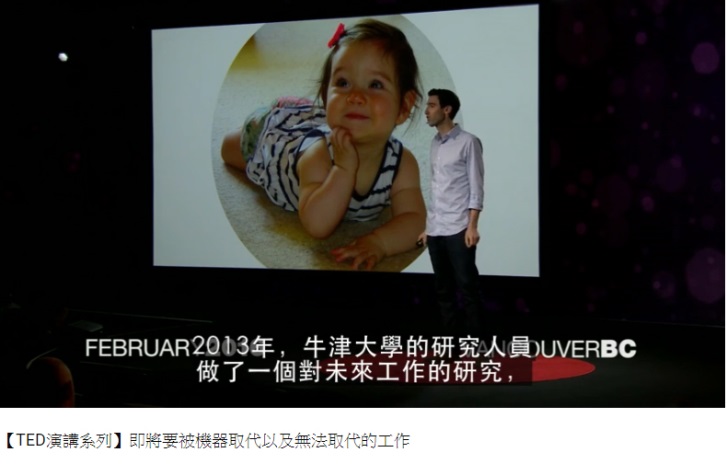 創新工場董事長兼CEO李開復博士分析認為只有5類人不會被AI取代，包括：1. 創意性工作（例如，醫學研究員、人工智能科學家、獲獎劇本作家、公關專家、企業家）。 人工智能不能提出一些新的概念、理論、創意，這是人類獨有的能力。2. 複雜性/策略性工作（例如，首席執行官、談判專家、並購專家）。這些都是需要了解多個領域並進行戰略決策的工作，是人工智能很難做到的。3. 靈敏性工作（例如，口腔外科醫生、飛機機械師、脊椎按摩師）。這是因為機器人和機械學方面取得的進展，比人工智能軟體慢很多。4. 需適應全新、未知的各類環境的工作（例如，地質調查、集會後的清潔工作）。機器人在特定環境（如裝配線）中運行良好，但不易適應新環境（如每天在不同的房間裡工作）。5.同理心/人性化工作（例如，社工、特殊教師、婚姻顧問）。人工智能沒有人類的感情和同理心，無法從事這種帶有很強關懷性的工作。討論題綱：本次的演說中提到哪些機器學習的真實運用例子?機器學習的想法，你還想到有哪些運用的可能?比較演說所及與李開復『只有5類人不會被AI取代』文中分析，可以得到工作被取代與否的關鍵存在於：工作可以縮減成經常性、高產量的任務或在解決新的複雜、棘手或情感關聯等問題。你喜歡的工作屬於哪一類？對於未來，你有什麼樣的想法?【延伸閱讀】這些職業未來有保障？AI最難取代的10種工作文 / 李開復2018-09-26人工智慧時代已經來臨，AI產品已經從象牙塔，飛入了尋常百姓家；AI技術正在滲透每一個行業、每一個工作。但AI是否會如科幻片描寫的那樣，成為人類的「終結者」？在我看來，警告、悲觀、恐慌是「不識廬山真面目」的杞人憂天。撕掉標籤，人工智慧，既不是「人」，也沒有那麼「智」。它只能成為人類的工具，不可能取代人類的所有工作。我在新書《AI新世界》裡也對這個話題做了系統分析。對職場人而言，來自機器人、AI的壓力是巨大的，但前景並不完全是黯淡的。AI將會取代目前由人類員工從事的許多工作，在某些行業，這種趨勢已經開始顯現，但有些工作是AI在可預見的未來所無法取代的。以下是我整理的AI最難取代的10種工作，如果你恰好在從事這些工作，那麼恭喜你，在AI面前你可以「高枕無憂」了。心理醫生心理醫生、社工和婚姻諮詢師這些職業都需要極強的溝通技巧、同理心以及獲取諮商者信任的能力。這些恰好是AI的弱項。此外，隨著時代變遷、不平等加劇以及AI取代人類工作，對這些服務的需求很可能會增加。治療師（職業治療、物理治療、按摩）靈巧度是AI面臨的挑戰之一。在物理治療中（或者脊椎矯正、按摩治療），治療師施加的壓力是很微妙的，同時還要留意病人身體的細微變化。此外，AI在這類工作中面臨的挑戰還包含個性化護理、對客戶造成傷害後的處理以及面對面互動。人類的互動包括：提供持續的護理和專業建議、進行輕鬆的交談、給予鼓勵和共情。這些都使得AI在短期內無法勝任這項工作。醫療護理人員（護士、養老護理）由於收入的增加、福利的健全、AI推動的護理成本降低以及人口老齡化（從而產生更多的護理需求），醫療保健領域預計將有長足增長。這些因素將促進人機共存醫療保健環境的形成。在這種環境下，AI將接手醫療行業內的分析性工作，而醫療護理工作將更多地轉向關懷、陪伴、支持和鼓勵方面。AI研究員和工程師AI的發展勢必會帶來AI職務的猛增。據高德納諮詢公司估計，未來幾年內，AI創造的工作會超過被其取代的工作數量。不過，要記住的是，隨著AI工具的精進，AI行業內的一些入門級工作也會隨之自動化。AI從業者需要緊跟這些變化，就像軟體工程師們以前不得不學習組合語言、高階語言、物件導向程式設計、移動程式設計，現在不得不學習AI程式設計一樣。小說作家講故事是創造力的最高體現形式之一，也是AI的弱項所在。作家們要想像、創造並耗費心力寫出具有風格和美感的作品。尤其是那些偉大的虛構類作品，需要具備獨到的見解、有趣的人物、引人入勝的情節以及詩意的語言。所有這些都是很難被複製的。AI雖能編寫社交媒體資訊、建議類文章，甚至對寫作風格進行模仿，但是在可見的未來，最好的書籍、電影和舞臺劇本依然將由人類操刀。在AI時代，財富和閒暇時間都將大大增加，娛樂因此會成為熱點領域。老師AI將成為老師們和教育行業的左膀右臂。它會基於每位學生的能力、學習進展、習慣和性格而制定出專屬課程。屆時，教育者們將更多地幫助每位學生發掘自己的理想，著重培養他們的自學能力，並以良師益友的身份教會他們如何與他人互動、獲取他人的信任。這些工作只能交給老師來做，對學生/老師的比例也有嚴格要求（5:1甚至更低）。因此，人文關懷型教師的職位將大大增加。實際上，家長也許是最好的人文關懷型教師。如果未來的政府足夠明智，就會補償在家對子女進行教育的家長。如過你是老師或有心成為一名老師，就應該多多學習如何與學生建立關係，進行一對一的培養，而非學習怎麼在五十名學生面前授課。刑事辯護律師頂尖律師們大可不必擔心會丟了飯碗。從跨領域推理，到獲得客戶的信任，再到長年和法官們打交道、說服陪審團，他們的工作完美地結合了複雜性、策略性以及人際互動，這些都是AI力所不能及的。不過，在文件審查、分析和推介等準備工作方面，AI的表現將遠超人類。此外，律師助理負責的很多工作會逐漸被AI取代，其中包括證據開示、訂立合同、處理小型索賠和停車案件等。由於法律成本較高，AI律師助理和AI初級律師的工作會受到部分取代，但頂尖律師卻絲毫不必擔心飯碗不保。電腦科學家和工程師麥肯錫報告顯示，到2030年，高薪工程類工作（電腦科學家、工程師、IT管理員、IT工作者、技術諮詢等）將激增2000萬個，全球總數將高達5000萬個。不過，這類工作要求從業者必須緊跟科技發展，涉足尚未被科技自動化的領域。科學家科學家是將人類創造力發揮到極致的行業。AI只能基於人類設定的目標，對科學活動進行優化。不過，AI雖不可能取代科學家，卻可以為科學家所用。例如，在藥品研發中，AI可用於預測和測試現存抗病藥物的潛在用途，或篩選出有治療潛力的新藥，供科學家參考。AI將使人類科學家如虎添翼。管理者（真正的領導者）好的管理者往往具備極佳的人際互動技巧。他們擅長激勵、協調，有說服力，能代表公司與員工進行有效的雙向溝通。更重要的是，最好的管理者都是領導者，他們為公司打造強大的企業文化和價值觀，並通過一言一行讓員工心悅誠服地追隨自己。雖然AI可用於績效管理，但管理者會繼續由人類擔任。如果管理者一副官僚做派，只會發號施令，從不親力親為，就會被他人取而代之。所有工具在賦能於人類的同時都會帶來某種異化和恐慌，人工智慧也不例外。但歷史的演進軌跡似乎是，人機可以各司所長，美美與共。本文出處https://www.gvm.com.tw/article.html?id=46062資料來源：輔導處提供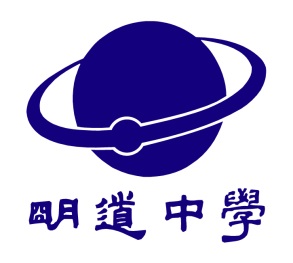 班會通報未  填  報國三會考祝福活動未開班會  國二1~10百工百業活動未開班會  國二17  國一9.11高二綜二大學多元入學經驗傳承座談會未開班會         高一 1.5.6.10           國際部903.1001.1101.1201    資電學群二年級校院參訪未開班會餐一1.餐一2.美一2.訊一2.觀二1.廣二1.職三性平講座未開班會週次/日期有誤外二1.國際902時   間活    動說  明07:50~12:05畢業班導師時間
(含國際部901)畢業生離校說明、領取各項物品、畢業生校園拍照時間12:05畢業班放學16:15全校一、二年級提早放學配合畢典活動，第八節停課，第七節下課後統一放學國際部1201畢業典禮 國際部1201畢業典禮 國際部1201畢業典禮 時   間活        動地    點09:00~11:00畢業典禮正典明遠2樓福來廳11:00~11:30歡送畢業生排球場11:30~12:00導師時間教室12:00珍重再見國際部9年級結業式 國際部9年級結業式 國際部9年級結業式 13:00~14:50結業式正典明遠2樓福來廳14:50~15:20導師時間教室15:20~15:30放學高    職     部高    職     部高    職     部時   間活        動地    點16:40畢業生點名各班教室17:00集合場集結完畢集合場17:00~17:10畢業生進場、導師就位明倫堂17:20~17:30貴賓進場明倫堂17:30~19:00畢業典禮正典明倫堂19:00~19:20歡送畢業生集合場19:30~20:40導師時間各班教室20:40珍重再見國     中    部國     中    部國     中    部時   間活        動地    點07:50畢業生點名各班教室08:00集合場集結完畢集合場08:00~08:10畢業生進場、導師就位明倫堂08:20~08:30貴賓進場明倫堂08:30~10:00畢業典禮正典明倫堂10:00~10:20歡送畢業生集合場10:20~11:40導師時間各班教室11:40珍重再見高 中 部 暨 綜 高 部高 中 部 暨 綜 高 部高 中 部 暨 綜 高 部時   間活        動地    點16:40畢業生點名各班教室17:00集合場集結完畢集合場17:00~17:10畢業生進場、導師就位明倫堂17:20~17:30貴賓進場明倫堂17:30~19:00畢業典禮正典明倫堂19:00~19:20歡送畢業生集合場19:30~20:40導師時間各班教室20:40珍重再見年 級各年級受檢號碼全班抽檢班級國一19號、34號、43號國一10班、國一16班國二19號、34號、43號國二10班、國二16班高一8號、11 號、18號高一1班、高一10班高二8號、11 號、18號高二1班、高二10班綜職一8號、19號、21號觀一1班、資一1班綜職二8號、19號、21號觀二1班、美二1班項目主  題活動內容一【越讀班-心能量】最美的約定!【越讀班-心能量】最美的約定! 活動報名中，歡迎您的參加!充滿愛與正能量的旅程即將展開!笑中帶淚的人生旅程中，傳達一份溫柔的愛，一種最真摯動人的情感。也是彼此之間「最美的約定」!活動影展將播映播映逗趣且激勵人心的成長電影<最美的約定>1.報名時間：4/29(一)開始，至5/30(四)止2.報名方式：「班級事務系統」-點選「【越讀班-心能量】最美的約定」線上報名3.活動地點：弘道大樓2F開架閱覽室活動詳情，請至圖書館首頁查詢。活動日期活動時間活動名稱活動地點參加年級/對象108052415:25-17:10求職防騙講座
講師：廖三致檢察官明志廳廣三1.餐三1.觀三1.商三1.訊三3.美三1108052912:30-13:20多倫多大學招生說明會晦光堂線上報名1080611-0612全天職三模擬面試
(6/5-6/6中午12點前線上報名)弘道大樓
(另行公告)職三模擬面試學生志工同學108061815:25-16:15心理師-職涯講座晦光堂歡迎線上報名參加108062012:45-13:15輔導志工期末大會鐵梅廳全校各班報名志工同學10807190未開班會9:00-12:00考試分發選填志願說明會鐵梅廳高三參與指考同學週次教室、走廊、樓梯、廁所   共同重點檢查項目廁所重點檢查項目16天花板、消防栓/滅火器、洗手台、飲水機拖把槽時   間5月30日(四) 7:50與會股長服務股長與會年級全校一、二年級地    點鐵 梅 廳服務股長5月16日(四) 7:50 會報未到未到班級高二5.高二7.            高一6.(連續2次)        商一1.訊一2             國二8.16                        